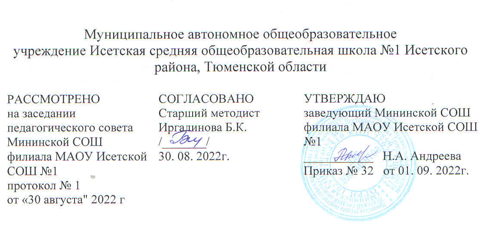 РАБОЧАЯ ПРОГРАММА по биологии(учебный предмет)______ 8________ (класс)2022-2023 учебный год(сроки реализации)Учитель биологии:Камалиева Ирина АнатольевнаПервой квалификационной категориис. Минино,2022 г.Рабочая программа учебного предмета «биология»__8_ классПрограмма по биологии для 8 класса составлена в соответствии с Федеральным государственным образовательным стандартом Основного Общего Образования , Примерной программой по биологии для 5-9 классов: программа. — М. :Вентана-Граф,2018. — 304 с. (авторы: Пономарёва И.Н., Корнилова О.А.,Кучменко В.С., Константинов В.Н., Бабенко В.Г., Маш Р.Д., Драгомилов А.Г., Сухова Т.С. и др.). Рабочая программа по биологии 8 класс к УМК И.Н. Пономаревой и др. (М.: Вентана-Граф), 2019. Разработана на основе документов: учебного предмета «Биология» 8 класс А.Г. Драгомилов, Р.Д. Маш. -5-е издание, переработанное.-Москва. Издательский центр «Вентана-Граф», 2018г. Программы воспитательной работы школы, учебного плана МАОУ Исетской СОШ №1.Планируемые результаты освоения учебного предмета «биология» _8_ классИзучение биологии в основной школе даёт возможность достичь следующих личностных результатов: •воспитание российской гражданской идентичности: патриотизма, любви и уважения к Отечеству, чувства гордости за свою Родину; осознание своей этнической принадлежности; усвоение гуманистических и традиционных ценностей многонационального российского общества; воспитание чувства ответственности и долга перед Родиной; •формирование ответственного отношения к учению, готовности и способности обучающихся к саморазвитию и самообразованию на основе мотивации к обучению и познанию, осознанному выбору и построению дальнейшей индивидуальной траектории образования на базе ориентировки в мире профессий и профессиональных предпочтений, с учётом устойчивых познавательных интересов; •знание основных принципов и правил отношения к живой природе, основ здорового образа жизни и здоровье сберегающих технологий; •сформированность познавательных интересов и мотивов, направленных на изучение живой природы; интеллектуальных умений (доказывать строить рассуждения, анализировать, делать выводы); эстетического отношения к живым объектам; •формирование личностных представлений о ценности природы, осознание значимости и общности глобальных проблем человечества; •формирование уважительного отношения к истории, культуре, национальным особенностям и образу жизни других народов; толерантности и миролюбия; •освоение социальных норм и правил поведения, ролей и форм социальной жизни в группах и сообществах, включая взрослые и социальные сообщества; участие в школьном самоуправлении и общественной жизни в пределах возрастных компетенций с учётом региональных, этнокультурных, социальных и экономических особенностей; •развитие сознания и компетентности в решении моральных проблем на основе личностного выбора; формирование нравственных чувств и нравственного поведения, осознанного и ответственного отношения к собственным поступкам; •формирование коммуникативной компетентности в общении и сотрудничестве со сверстниками, старшими и младшими в процессе образовательной, общественно полезной, учебно-исследовательской, творческой и других видов деятельности; •формирование понимания ценности здорового и безопасного образа жизни; усвоение правил индивидуального и коллективного безопасного поведения в чрезвычайных ситуациях, угрожающих жизни и здоровью людей, правил поведения на транспорте и на дорогах; формирование экологической культуры на основе признания ценности жизни во всех её проявлениях и необходимости ответственного, бережного отношения к окружающей среде; •осознание значения семьи в жизни человека и общества; принятие ценности семейной жизни; уважительное и заботливое отношение к членам своей семьи; •развитие эстетического сознания через освоение художественного наследия народов России и мира, творческой деятельности эстетического характера.Метапредметными результатами освоения основной образовательной программы основного общего образования являются:•умение самостоятельно определять цели своего обучения, ставить и формулировать для себя новые задачи в учёбе и познавательной деятельности, развивать мотивы и интересы своей познавательной деятельности; •овладение составляющими исследовательской и проектной деятельности, включая умения видеть проблему, ставить вопросы, выдвигать гипотезы, давать определения понятиям, классифицировать, наблюдать, проводить эксперименты, делать выводы и заключения, структурировать материал, объяснять, доказывать, защищать свои идеи; •умение работать с разными источниками биологической информации: находить биологическую информацию в различных источниках (тексте учебника научно-популярной литературе, биологических словарях и справочниках), анализировать и оценивать информацию; •умение самостоятельно планировать пути достижения целей, в том числе альтернативные, осознанно выбирать наиболее эффективные способы решения учебных и познавательных задач; •умение соотносить свои действия с планируемыми результатами, осуществлять контроль своей деятельности в процессе достижения результата, определять способы действий в рамках предложенных условий и требований, корректировать свои действия в соответствии с изменяющейся ситуацией; •владение основами самоконтроля, самооценки, принятия решений и осуществления осознанного выбора в учебной и познавательной деятельности; •способность выбирать целевые и смысловые установки в своих действиях и поступках по отношению к живой природе, здоровью своему и окружающих; •умение создавать, применять и преобразовывать знаки и символы, модели и схемы для решения учебных и познавательных задач; •умение осознанно использовать речевые средства для дискуссии и аргументации своей позиции: сравнивать разные точки зрения, аргументировать и отстаивать свою точку зрения; •умение организовывать учебное сотрудничество и совместную деятельность с учителем и сверстниками, работать индивидуально и в группе: находить общее решение и разрешать конфликты на основе согласования позиций и учёта интересов, формулировать, аргументировать и отстаивать своё мнение;•формирование и развитие компетентности в области использования, информационно-коммуникационных технологий (ИКТ- компетенции).Предметными результатами освоения биологии в основной школе являются: •усвоение системы научных знаний о живой природе и закономерностях её развития, для формирования современных представлений о естественнонаучной картине мира; •формирование первоначальных систематизированных представлений о биологических объектах, процессах, явлениях, закономерностях, об основных биологических теориях, об экосистемной организации жизни, о взаимосвязи живого и неживого в биосфере, о наследственности и изменчивости; овладение понятийным аппаратом биологии;•приобретение опыта использования методов биологической науки и проведения несложных биологических экспериментов для изучения живых организмов и человека, проведения экологического мониторинга в окружающей среде; •формирование основ экологической грамотности: способности оценивать последствия деятельности человека в природе, влияние факторов риска на здоровье человека; умение выбирать целевые и смысловые установки в своих действиях и поступках по отношению к живой природе, здоровью своему и окружающих; осознание необходимости действий по сохранению биоразнообразия и природных местообитаний, видов растений и животных;•объяснение роли биологии в практической деятельности людей, места и роли человека в природе, родства общности происхождения и эволюции растений и животных; •овладение методами биологической науки; наблюдение и описание биологических объектов и процессов; постановка биологических экспериментов и объяснение их результатов; •формирование представлений о значении биологических наук в решении локальных и глобальных экологических проблем, необходимости рационального природопользования, защиты здоровья людей в условиях быстрого изменения экологического качества окружающей среды;   •освоение приёмов оказания первой помощи, рациональной организации труда и отдыха, выращивания и размножения культурных растений и домашних животных, ухода за ними.Содержание учебного предметаВведение – 1 часБиологические и социальные факторы в становлении человека. Принципиальные отличия условий жизни человека, связанные с появлением социальной среды. Её преимущества и издержки. Зависимость человека как от природной, так и от социальной сред. Значение знаний о строении и функциях организма для поддержания своего здоровья и здоровья окружающих.Тема 1. " Организм человека. Общий обзор" - 4 часов.Биологическая и социальная природа человека. Науки об организме человека. Место человека в живой природе. Клетка: строение, химический состав и жизнедеятельность. Ткани. Системы органов в организме. Уровни организации организма. Нервная и гуморальная регуляция.Тема 2. "Опорно-двигательная система" – 9 часовСтроение, состав и соединение костей. Скелет человека. Первая помощь при травмах. Мышцы: их строение и значение. Работа мышц. Нарушения осанки и плоскостопие. Развитие опорно-двигательной системы.Тема 3. "Кровь и кровообращение". - 9 часовВнутренняя среда организма. Значение крови и ее состав. Иммунитет. Тканевая совместимость и переливание крови. Строение и работа сердца. Круги кровообращения. Движение лимфы. Движение крови по сосудам. Регуляция работы сердца и кровеносных сосудов. Предупреждение заболеваний сердца и сосудов. Первая помощь при кровотечениях. Тема 4. «Дыхательная система» - 6 часовТема 4. «Дыхательная система» - 6 часов Значение дыхания. Органы дыхания. Газообмен в легких и тканях. Дыхательные движения. Регуляция дыхания. Болезни органов дыхания, их предупреждение. Гигиена дыхания. Первая помощь при поражениях органов дыхания.      Тема 5. "Пищеварительная система" - 7 часов.Значение пищи и ее состав. Органы пищеварения. Пищеварение в ротовой полости и желудке, изменение питательных веществ в кишечнике. Регуляция пищеварения. Заболевания органов пищеварения.   Тема 6. «Обмен веществ и энергии. Витамины. Мочевыделительная система. Кожа» - 7 часов.Обменные процессы в организме. Нормы питания. Витамины.Роль различных систем в удалении ненужных вредных веществ, образующихся в организме. Роль органов мочевыделения, их значение. Строение и функции почек. Нефрон- функциональная единица почки. Образование первичной и конечной мочи. Удаление конечной мочи  из организма: роль почечной лоханки, мочеточников, мочевого пузыря и мочеиспускательного канала. Предупреждение их заболеваний.Значение и строение кожных покровов и слизистых оболочек, защищающих организм от внешних воздействий. Функции эндосперма,  дермы и гиподермы. Волосы и ногти – роговые придатки кожи. Кожные рецепторы, потовые и сальные железы. Нарушения кожных покровов и повреждения кожи. Оказание первой помощи при ожогах и обморожениях. Грибковые заболевания кожи; их предупреждение и меры защиты от заражения. Роль кожи в терморегуляции. Закаливание организма. Первая помощь при тепловом и солнечном ударах.Тема 7. "Эндокринная система. Нервная система " - 7 часЖелезы внешней, внутренней и смешанной секреции. Роль гормонов в обмене веществ, росте и развитии организма.Значение, строение и функционирование нервной системы. Вегетативная нервная система. Спинной мозг. Отделы головного мозга. Аналитико – синтетическая функция коры больших полушарий.Тема 8. " Органы чувств. Анализаторы". - 5 часовЗначение, строение и функционирование нервной системы. Вегетативная нервная система. Спинной мозг. Головной мозг. Как действуют органы чувств и анализаторы. Орган зрения и зрительный анализатор. Заболевания и повреждения глаз. Органы слуха и равновесия. Их анализаторы. Органы осязания, обоняния и вкуса.Тема 9. "Поведение и психика" - 6 часовВрожденные и приобретенные формы поведения. Закономерности работы головного мозга. Биологические ритмы. Сон и его значение. Особенности высшей нервной деятельности человека. Работоспособность.Тема 10. "Индивидуальное развитие человека" - 5 часовПоловая система человека. Наследственные и врожденные заболевания. Болезни, передающиеся половым путем. Внутриутробное развитие организма. Развитие после рождения. О вреде наркогенных веществ. Психические особенности личности.Повторение – 1часТематическое планирование по биологии, 8 класс3.Календарно-тематическое планирование №п/пНаименование темыВсего часовПримечания1Организм человека. Общий обзор41 лабораторная работа2Опорно-двигательная система92 лабораторные3Кровь и кровообращение91 лабораторная4 практических4Дыхательная система61 лабораторная1 практическая5Пищеварительная система7лабораторнаяпрактических6Обмен веществ и энергии. Витамины. Мочевыделительная система .Кожа.72 практических7Эндокринная система. Нервная система.72 практических8Органы чувств. Анализаторы.53 практических9Поведение и психика63практических10Индивидуальное развитие человека5№ п/пТема урокаКол-во часовСрокиСроки№ п/пТема урокаКол-во часовпланфактТема 1. Введение. Организм человека. Общий обзор5ч1Введение. Биосоциальная природа человека. Науки об организме человека12Структура тела. Место человека в живой природе13Клетка: строение, химический состав и жизнедеятельность14Ткани. Л.р. № 1. Просмотр под микроскопом различных тканей человека.15Системы органов в организме. Уровни организации организма. Нервная и гормональнаярегуляции1Тема 2. Опорно-двигательная система9ч6Скелет. Строение и состав костей. Л.р. № 2. Определение нарушения осанки иплоскостопия.17Соединение костей18Скелет головы и туловища19Скелет конечностей110Первая помощь при травмах: растяжении связок, вывихах суставов, переломах костей111Мышцы. Типы мышц, их строение и значение . Л.р. № 3. Просмотр микропрепаратовкостей и поперечно-полосатой мышечной ткани.112Работа мышц113Нарушения осанки и плоскостопие114Развитие опорно-двигательной системы1Тема 3. Кровь. Кровообращение9ч15Внутренняя среда. Значение крови и ее состав. Л.р. № 4. Сравнение крови человекаи лягушки.116Иммунитет. ИКТ117Тканевая совместимость и переливание крови118Строение и работа сердца. Круги кровообращения119Движение лимфы. Пр.р.№1. Изменения в тканях при перетяжках, затрудняющихкровоснабжение.120Движение крови по сосудам. Пр.р.№2. Опыты, выясняющие природу пульса.Пр.р.№3. Определение скорости кровотока в сосудах ногтевого ложа.121Регуляция работы сердца и кровеносных сосудов122Предупреждение заболеваний сердца и сосудов. Пр.р. № 4. Реакция сердечно-сосудистой системы на дозированную нагрузку – функциональная проба.123Первая помощь при кровотечениях. ИКТ1Тема 4. Дыхательная система6ч24Значение дыхания. Органы дыхания.125Строение легких. Газообмен в легких и тканях. Л.р. № 5 Определение состававдыхаемого и выдыхаемого воздуха.126Дыхательные движения. П.р. № 5. Измерение обхвата грудной клетки.127Регуляция дыхания128Болезни органов дыхания и их предупреждение. Гигиена дыхания129Первая помощь при поражении органов дыхания1Тема 5. Пищеварительная система7ч30Значение пищи и ее состав131Органы пищеварения132Строение и значение зубов133Пищеварение в ротовой полости и в желудке. Л.р. № 6. Ознакомление с действием ферментов слюны на крахмал. П.р. № 6 (д/з). Наблюдение за подъемом гортанипри глотании, функцией надгортанника и небного язычка.134Пищеварение в кишечнике. Всасывание питательных веществ135Регуляция пищеварения. П.р. № 7 (д/з). Задержка глотательного рефлекса приотсутствии раздражения задней стенки языка.136Гигиена питания. Профилактика заболеваний органов пищеварения. ИКТ1Тема 6. Обмен веществ и энергии. Мочевыделительнаясистема.Кожа.7ч37Обменные процессы в организме138Нормы питания. П.р. № 8. Функциональные пробы с максимальной задержкойдыхания до и после нагрузки139Витамины. ИКТ140Строение и функции почек141Предупреждение заболеваний почек. Питьевой режим142Значение кожи и ее строение143Нарушение кожных покровов и повреждения кожи. П.р. № 9. Определениежирности кожи с помощью бумажной салфетки.144Роль кожи в теплорегуляции. Закаливание. Оказание первой помощи при тепловоми солнечном ударах1Тема 7. Эндокринная система. Нервная система7ч45Железы внешней, внутренней и смешанной секреции.146Роль гормонов в обмене веществ, росте и развитии организма147Значение, строение и функционирование нервной системы148Автономный (вегетативный) отдел нервной системы. П.р. №10.Выяснение действия прямых и обратных связей.. П.р. № 11 (д/з). Выяснение вегетативныхсосудистых рефлексов при штриховом раздражении кожи.149Нейрогормональная регуляция150Спинной мозг151Головной мозг: строение и функции1Тема 8. Органы чувств. Анализаторы5ч52Как действуют органы чувств и анализаторы153Орган зрения и зрительный анализатор. П.р. № 12. Выявление функции зрачка ихрусталика, нахождение слепого пятна.154Заболевания и повреждения глаз155Орган слуха156Органы равновесия, осязания, обоняния, вкуса. Взаимодействие анализаторов.П.р. № 13. Определение выносливости вестибулярного аппарата. П.р. №14. Проверка чувствительности тактильных рецепторов. Обнаружение холодовых точек.1Тема 9. Поведение и психика6ч57Врожденные и приобретенные формы поведения158Закономерности работы головного мозга. П.р. № 15. Проверка действия законавзаимной индукции при рассматривании рисунков двойственных изображений. Иллюзии установки.159Биологические ритмы. Сон и его значение. ИКТ160Особенности высшей нервной деятельности человека. Речь. Сознание. Труд.Познавательные процессы161Воля и эмоции. Внимание. П.р. №16.Тренировка наблюдательности, памяти,внимания, воображения. Иллюзии зрения.162Динамика работоспособности. Режим дня. П.р. № 17. Опыт с усеченной пирамидой, выясняющий особенности произвольного и непроизвольного внимания ивлияния активной работы с объектом на устойчивость внимания.1Тема 10. Индивидуальное развитие организма5ч63Половая система человека. ИКТ164Наследственные и врожденные заболевания. Болезни, передающиеся половымпутем165О вреде наркогенных веществ. ИКТ166Внутриутробное развитие организма. Развитие после рождения167Психологические особенности личности168Повторение1